Реквізити навчальної дисципліниПрограма навчальної дисципліниОпис навчальної дисципліни, її мета, предмет вивчання та результати навчання «Чому майбутньому фахівцю варто вчити саме цю дисципліну?», Мета дисципліни - підготовка спеціалістів зі спеціальності 227 фізична терапія, ерготерапія,  здатних вирішувати складні спеціалізовані задачі та практичні проблеми, пов’язані із дотриманням лікарської таємниці в процесі лікування та реабілітації хворих з порушеннями різних систем організму, заходами відповідальності за життя і здоров'я хворих, проблемами взаємин в медичному співтоваристві та проблемами взаємин з хворими і їх родичами із застосуванням положень, теорій та методів медико-біологічних, соціальних, педагогічних наук в умовах комплексності та невизначеності програмні результати навчання Компетентності:Здатність реалізувати свої права і обов’язки як члена суспільства, усвідомлювати цінності громадянського (демократичного) суспільства та необхідність його сталого розвитку, верховенства права, прав і свобод людини і громадянина в Україні.Здатність зберігати та примножувати моральні, культурні, наукові цінності та примножувати досягнення суспільства на основі розуміння історії та закономірностей розвитку предметної області, її місця у загальній системі знань про природу і суспільство та у розвитку суспільства, техніки і технологій, використовувати різні види та форми рухової активності для активного відпочинку та ведення здорового способу життя.Здатність до абстрактного мислення, аналізу, синтезу.Здатність застосовувати знання у практичних ситуаціях.Здатність спілкуватися державною мовою як усно, так і письмовоЗдатність до проведення досліджень на відповідному рівні.Здатність до адаптації та дії в новій ситуації.Здатність вчитися і оволодівати сучасними знаннями.Здатність до проведення досліджень на відповідному рівні.Здатність до адаптації та дії в новій ситуації.Здатність генерувати нові ідеї (креативність). Здатність добре орієнтуватись в основних проблемах і завданнях охорони здоров’я;Здатність працювати з медичною та технічною документацією, що стосується спеціальностіЗдатність налагоджувати стосунки та обмін професійною інформацією з пацієнтом, сім’єю пацієнта та іншими учасниками лікувального та реабілітаційного процесуЗдатність враховувати психічні, психологічні, вікові, індивідуальні, релігійні та інші особливості пацієнтів у процесі фізичної терапії, ерготерапіїЗдатність розуміти та виконувати свої професійні обов’язки у межах своїх компетенційЗдатність узагальнювати власний досвід застосування технологій фізичної терапії, аналізувати отриману інформацію та робити правильні висновки Знання:-   способів та методів навчання; -  методів самоосвіти та самоорганізації освіти; - принципів неперервної освіти, існуючої системи підвищення професійної кваліфікації процедур прийняття рішень, причинно-наслідкових зв’язків, оцінку ризиків, порядку обґрунтування, оформлення рішень в рамках професійної діяльності та відповідальності за допущені помилки-  основ етики та медичної деонтології-  загальноприйнятих норм суспільної поведінки та суспільної моралі;-  норм професійного та ділового спілкування, принципів біоетики- чинного законодавства, нормативних документів, підзаконних актів у сфері фізичної реабілітації, охорони здоров’я та суміжних областях знань, порядок їх застосування.- основ медичної психології та педагогіки- основ ведення медичної документації;-мотивів та аргументації пацієнта, родичів та інших учасників лікувального та реабілітаційного процессу- особливостей конкретної групи пацієнтів, що проходять реабілітацію-  методів діагностики і моніторингу стану здоров'я;- методичних підходів до оцінки ефективності технологій фізичної терапії, ерготерапії  Уміння:аналізувати й оцінювати явища розвитку українського суспільства, прогнозувати суспільні процесирозуміти та сприймати норми поведінки, поважати думки та погляди інших людей;вживати заходи щодо захисту життя людини та коректно формулювати вимоги і конструктивно вирішувати проблеми, що виникають у порядку визначеним законодавствоммати практику спілкування та уміння коректно сформулювати свою думку в рамках професійної діяльностікористування загальноприйнятними нормами суспільної поведінки та суспільної моралі;використання норм професійного та ділового спілкуваннязастосування чинного законодавства, нормативних документів, підзаконних актів у сфері фізичної реабілітації, охорони здоров’я та суміжних областях знань, порядок їх застосування.застосування основ медичної психології та педагогікививчати та аналізувати історію хвороби, матеріали попередніх обстежень іншу документацію та інформацію, яка стосується стану здоров`я пацієнта;сприймати мотиви та аргументацію пацієнта, родичів та інших учасників лікувального та реабілітаційного процессуна практиці застосовувати набуті знання відповідно до конкретної групи пацієнтів, що проходять реабілітаціювикористання методів діагностики і моніторингу стану здоров'я;використання методичних підходів до оцінки ефективності застосованих технологій фізичної реабілітації активно використовувати форми та принципи самостійної роботи;мати уявлення про :- юридичну відповідальність про розголошення лікарської таємниці;- про способи втілення в практичну роботу принципів медичної етики; - моделі взаємовідносин медичних працівників з пацієнтами;-  якості особистості притаманні медичним працівникам; -особливості професійних взаємовідносин з людьми з обмеженими фізичними можливостями та з хворими в закладах паліативної медицини.Пререквізити та постреквізити дисципліни (місце в структурно-логічній схемі навчання за відповідною освітньою програмою)         У структурно-логічній схемі дисципліна «Професійна етика та деонтологія» вивчається на  етапі підготовки фахівців освітньо-кваліфікаційного рівня бакалавр і є дисципліною, що використовує досягнення та методи фундаментальних та прикладних наук, та основних дисциплін циклу професійної та практичної підготовки. Це забезпечує можливість викладання дисципліни з урахуванням професійної орієнтації майбутніх фахівців.Зміст навчальної дисципліни Тема 1. Анатомія та фізіологія дихальної системи.Тема 2. Симптоми на синдроми при патології органів дихання.Тема 3. Діагностика захворювань дихальної системи.Тема 4.  Основи медичної реабілітації в пульмонології: види, принципи, завдання,   показання та протипоказання.Тема 5. Аномалії розвитку дихальної системи.Тема 6. Захворювання верхніх дихальних шляхів.Тема 7. Інтерстиціальні захворювання легень. Пневмонії.Тема 8. ХОЗЛ (хронічні обструктивні захворювання легень). Фізична реабілітація при бронхиті.Тема 9. ХОЗЛ (хронічні обструктивні захворювання легень). Фізична реабілітація при бронхиальній астмі.Тема 10. Туберкульоз.Тема 11. Онкологічні захворювання дихальної системи.Тема 12. Рестриктивні захворювання легень. Тема 13. Особливості харчування (дієтотерапія) при патології дихальної системи.Навчальні матеріали та ресурси              Базова літератураГригус І.М. Фізична реабілітація в пульмонології/ Навчальний посібник.- Рівне, 2005. – 259 с.Григус І.М. Фізична реабілітація хворих на бронхіальну астму (монографія) – Рівне, 2008. -204 с.Дубровский В.И.   Лечебная физкультура и врачебный контроль - М., 2006. – 243с.Мироненко С.Г. Фізична реабілітація при захворюваннях органів дихання: Навчальний посібник. – Полтава, 2019. – 50 с.Попов С.Н.   . Физическая реабилитация. - Ростов-на-Дону, 2006.- 245с.             Додаткова Догляд за хворими: підручник/ за ред.. О.М Ковальвої, В.М Лісового, С.І. Шевченка, Т.В. Фролової. – К.: ВСВ «Медицина», 2010. – 488 с.Медицинская реабилитация: Руководство для врачей / Под ред. В.А. Епифанова.– М.: МЕДпресс-информ, 2005.– 328 с.Мухін В.М. Фізична реабілітація: навчальне видання.– К.: Олімпійська література, 2005.– 470 с.Смычёк В.Б. Реабилитация больных и инвалидов. - М.,2009.- 282 с.Навчальний контентМетодика опанування навчальної дисципліни (освітнього компонента)Надається інформація (за розділами, темами) про всі навчальні заняття (лекції, практичні, семінарські, лабораторні) та надаються рекомендації щодо їх засвоєння (наприклад, у формі календарного плану чи деталізованого опису кожного заняття та запланованої роботи).Лекції:Лекція 1. Анатомія та фізіологія дихальної системи  (пояснення, презентація, дискусія).Лекція 2. Симптоми та синдроми при патології органів дихання (пояснення, презентація, дискусія). Лекція 3. Діагностика захворювань дихальної системи (пояснення, презентація, дискусія).Лекція 4. Основи медичної реабілітації в пульмонології: види, принципи, завдання,   показання та протипоказання (пояснення, презентація, дискусія).Лекція 5. Аномалії розвитку дихальної системи. Визначення, види. Клінічна картина. Засоби фізичної реабілітації на різних етапах реабілітації з урахуванням показань та протипоказань. (пояснення, презентація, дискусія).Лекція 6. Захворювання верхніх дихальних шляхів. Визначення. Класифікація. Клінічна картина. Завдання і методика ЛФК. Фізична реабілітація пацієнтів (пояснення, презентація, дискусія).Лекція 7. Інтерстиціальні захворювання легень. Пневмонії. Класифікація. Клінічні прояви. Фізична реабілітація (основні методики ЛФК, масажу, фізіотерапії, дихальної гімнастики,  (пояснення, презентація, дискусія).Лекція 8. ХОЗЛ (хронічні обструктивні захворювання легень). Фізична реабілітація при бронхиті. Механізми лікувальної дії фізичних вправ. Етапи реабілітації, рухові режими. Особливості методики ЛФК, масажу і фізіотерапії (пояснення, презентація, дискусія).Лекція 9. ХОЗЛ (хронічні обструктивні захворювання легень). Фізична реабілітація при бронхиальній астмі. Сприятливі фактори, які призводять до розвитку захворювання. Особливості перебігу, клінічна картина. Завдання і методика фізичної реабілітації (пояснення, презентація, дискусія).Лекція 10. Туберкульоз. Визначення, стадії, форми. Клінічна картина. Засоби фізичної реабілітації на різних етапах реабілітації з урахуванням показань та протипоказань (пояснення, презентація, дискусія). Лекція 11. Онкологічні захворювання дихальної системи. Визначення, стадії, форми. Клінічна картина. Засоби фізичної реабілітації на різних етапах реабілітації з урахуванням показань та протипоказань (пояснення, презентація, дискусія). Лекція 12. Рестриктивні захворювання легень. Визначення, стадії, форми. Клінічна картина. Засоби фізичної реабілітації на різних етапах реабілітації з урахуванням показань та протипоказань (пояснення, презентація, дискусія). Лекція 13. Особливості харчування (дієтотерапія) при патології дихальної системи. (пояснення, презентація, дискусія).Практичні заняття:Заняття 1. Анатомія та фізіологія дихальної системи.Перелік дидактичних засобів: Мультимедійне забезпечення (презентації POWER POINT)Література: Основна - № 2 (Розд.1), №3 (Розд.1), №5 (Розд.1), конспект лекцій. Завдання на СРС: особливості ФР при захворюваннях ДС у людей похилого віку (80+)Заняття 2. Симптоми та синдроми при патології органів дихання. Визначення. Клінічна картина (пояснення, презентація, дискусія). Перелік дидактичних засобів: Мультимедійне забезпечення (презентації POWER POINT)Література: Основна - № 2 (Розд.1), №3 (Розд.1), №5 (Розд.1), конспект лекцій. Додаткова - № 1,5,6,Завдання на СРС: Формування синдромів з симтомів. Завдання, засоби фізичної реабілітації на різних етапахЗаняття 3.. Діагностика захворювань дихальної системи. Завдання і методика фізичної реабілітації. Механізми лікувальної дії фізичних вправ. Завдання і методика ЛФК на різних етапах реабілітації. (пояснення, презентація, дискусія).Перелік дидактичних засобів: Мультимедійне забезпечення (презентації POWER POINT)Література: Основна - № 2 (Розд.1), №3 (Розд.1), №5 (Розд.1), конспект лекцій. Додаткова - № 1,5,6,Завдання на СРС: Використання інших засобів реабілітації при захворюваннях ДС.Заняття 4. Основи медичної реабілітації в пульмонології: види, принципи, завдання,   показання та протипоказання. Завдання і методика ЛФК на різних етапах і рухових режимах. Застосування масажу.  (пояснення, презентація, дискусія).Перелік дидактичних засобів: Мультимедійне забезпечення (презентації POWER POINT)Література: Основна - № 2 (Розд.1), №3 (Розд.1), №5 (Розд.1), конспект лекцій. Додаткова - № 1,5,6,Завдання на СРС: Особливості ФР у осіб похилого віку 75-80+Заняття 5. Аномалії розвитку дихальної системи. Визначення, види. Клінічна картина. Засоби фізичної реабілітації на різних етапах реабілітації з урахуванням показань та протипоказань. (пояснення, презентація, дискусія).Перелік дидактичних засобів: Мультимедійне забезпечення (презентації POWER POINT)Література: Основна - № 2 (Розд.1), №3 (Розд.1), №5 (Розд.1), конспект лекцій. Додаткова - № 1,5,6,Завдання на СРС: Фізична реабілітація пацієнтів після хірургічної корекції при вроджених аномаліях органів дихання.Заняття 6. Захворювання верхніх дихальних шляхів. Визначення. Класифікація. Клінічна картина. Завдання і методика ЛФК. Фізична реабілітація пацієнтів (пояснення, презентація, дискусія).Перелік дидактичних засобів: Мультимедійне забезпечення (презентації POWER POINT)Література: Основна - № 2 (Розд.1), №3 (Розд.1), №5 (Розд.1), конспект лекцій. Додаткова - № 1,5,6,Завдання на СРС: Фізична реабілітація пацієнтів після оперативних втручань на носовій перетинці (пластика).Заняття 7. Інтерстиціальні захворювання легень. Пневмонії. Класифікація. Клінічні прояви. Фізична реабілітація (основні методики ЛФК, масажу, фізіотерапії, дихальної гімнастики,  (пояснення, презентація, дискусія).Перелік дидактичних засобів: Мультимедійне забезпечення (презентації POWER POINT)Література: Основна - № 2 (Розд.1), №3 (Розд.1), №5 (Розд.1), конспект лекцій. Додаткова - № 1,5,6,Завдання на СРС: ФР після Ковід-асоційованої пневмоніїЗаняття 8. ХОЗЛ (хронічні обструктивні захворювання легень). Фізична реабілітація при бронхиті. Механізми лікувальної дії фізичних вправ. Етапи реабілітації, рухові режими. Особливості методики ЛФК, масажу і фізіотерапії (пояснення, презентація, дискусія).Перелік дидактичних засобів: Мультимедійне забезпечення (презентації POWER POINT)Література: Основна - № 2 (Розд.1), №3 (Розд.1), №5 (Розд.1), конспект лекцій. Додаткова - № 1,5,6,Завдання на СРС: ФР при бронхитах алергичного генезуЗавдання 9. ХОЗЛ (хронічні обструктивні захворювання легень). Фізична реабілітація при бронхиальній астмі. Сприятливі фактори, які призводять до розвитку захворювання. Особливості перебігу, клінічна картина. Завдання і методика фізичної реабілітації (пояснення, презентація, дискусія).Перелік дидактичних засобів: Мультимедійне забезпечення (презентації POWER POINT)Література: Основна - № 2 (Розд.1), №3 (Розд.1), №5 (Розд.1), конспект лекцій. Додаткова - № 1,5,6,Завдання на СРС: ФР після астматичного приступуЗавдання 10. Туберкульоз. Визначення, стадії, форми. Клінічна картина. Засоби фізичної реабілітації на різних етапах реабілітації з урахуванням показань та протипоказань (пояснення, презентація, дискусія).Перелік дидактичних засобів: Мультимедійне забезпечення (презентації POWER POINT)Література: Основна - № 2 (Розд.1), №3 (Розд.1), №5 (Розд.1), конспект лекцій. Додаткова - № 1,5,6,Завдання на СРС: ФР після лобектомії Завдання 11. Онкологічні захворювання дихальної системи. Визначення, стадії, форми. Клінічна картина. Засоби фізичної реабілітації на різних етапах реабілітації з урахуванням показань та протипоказань (пояснення, презентація, дискусія).Перелік дидактичних засобів: Мультимедійне забезпечення (презентації POWER POINT)Література: Основна - № 2 (Розд.1), №3 (Розд.1), №5 (Розд.1), конспект лекцій. Додаткова - № 1,5,6,Завдання на СРС: ФР після променевої терапії при онкологічних захворюваннях ДСЗавдання 12. Рестриктивні захворювання легень. Визначення, стадії, форми. Клінічна картина. Засоби фізичної реабілітації на різних етапах реабілітації з урахуванням показань та протипоказань (пояснення, презентація, дискусія).Перелік дидактичних засобів: Мультимедійне забезпечення (презентації POWER POINT)Література: Основна - № 2 (Розд.1), №3 (Розд.1), №5 (Розд.1), конспект лекцій. Додаткова - № 1,5,6,Завдання на СРС: особливості ФР при поеднаних ураженнях (обструктивно-рестриктивному синдромі)Завдання 13. Особливості харчування (дієтотерапія) при патології дихальної системи. (пояснення, презентація, дискусія).Перелік дидактичних засобів: Мультимедійне забезпечення (презентації POWER POINT)Література: Основна - № 2 (Розд.1), №3 (Розд.1), №5 (Розд.1), конспект лекцій. Додаткова - № 1,5,6,Завдання на СРС: перелік заборонених продуктів до вживання при захворюваннях ДССамостійна робота студента/аспірантаЗазначаються види самостійної роботи (підготовка до аудиторних занять, проведення розрахунків за первинними даними, отриманими на лабораторних заняттях, розв’язок задач, написання реферату, виконання розрахункової роботи, виконання домашньої контрольної роботи тощо) та терміни часу, які на це відводяться.Зразок модульної контрольної роботи (МКР) та питання для неї додаються до робочої навчальної програмиПолітика та контрольПолітика навчальної дисципліни (освітнього компонента)Зазначається система вимог, які викладач ставить перед студентом/аспірантом:правила відвідування занять (як лекцій, так і практичних/лабораторних);правила поведінки на заняттях (активність, підготовка коротких доповідей чи текстів, відключення телефонів, використання засобів зв’язку для пошуку інформації на гугл-диску викладача чи в інтернеті тощо);правила захисту лабораторних робіт;правила захисту індивідуальних завдань;правила призначення заохочувальних та штрафних балів;політика дедлайнів та перескладань;політика щодо академічної доброчесності;інші вимоги, що не суперечать законодавству України та нормативним документам Університету.  Всі студенти під час навчання дотримуються положень «Кодексу честі КПІ  ім.І. Сікорського» (розділи 2 та 3) про що письмово дають згоду. Політика співпраці: співпраця студентів у розв’язанні проблемних завдань дозволена, але відповіді кожний студент захищає самостійно. Взаємодія студентів під час іспиту / тестування категорично забороняється і будь-яка така діяльність буде вважатися порушенням академічної доброчесності згідно принципів університету щодо академічної доброчесності.   На лекції  педагог у словесній формі розкриває сутність наукових понять, явищ, процесів, логічно пов´язаних та об´єднаних загальною темою. Ефективність навчання на лекціях неможливе без широкого використання наочних методів, які передбачають  використання ілюстрацій та презентацій. При цьому студенти мають розуміти, що основне джерело отримання наукової інформації — не викладач, а книга. Тому важливо щоб студенти самостійно  працювали з книгою: читали,  конспектували додаткову інформацію до лекційного матеріалу.  Ведення конспекту дає змогу студенту: краще підготуватись до екзамену з кредитного модуля; вирішити спірні питання щодо відповідей (не повна, неточна  відповідь)  студента на екзамені; викладачу зарахувати пропущені студентом лекції з неповажної причини.   Ефективність проведення практичних занять неможливе без використання презентацій з теми заняття, які готують студенти відповідно до завдань до СРС. На практичних заняттях викладач використовує контроль знань студентів шляхом усного опитування, оцінювання та обговорення презентацій з теми заняття, які підготовлені студентами.  Особливу увагу звертають на знання студентами основ медичної етики, медичної психології, моральних якостей медичного працівника, особливостей спілкування із хворими з різними захворюваннями, дітьми та їх батьками, відповідальності за неналежне виконання обов’язків медичного працівника.  Види контролю та рейтингова система оцінювання результатів навчання (РСО)Рейтингова система оцінювання результатів навчання студентівз кредитного модуля «Професійна етика та деонтологія»Поточний контроль: 1. Рейтинг студента з кредитного модуля розраховується виходячи із 100-бальної шкали, з них 60 бали складає стартова шкала.     Стартовий рейтинг складається з балів, що студент отримує за:            – роботу на практичних заняттях;             – виконання реферату;            – виконання модульної контрольної роботи (МКР);2. Критерії нарахування балів:     2.1. Робота на практичних заняттях (14 занять):           – активна творча робота – 2 бали;           – плідна робота –1 бал;           – пасивна робота – 0 балів.     2.2. Виконання модульної контрольної роботи (МКР)-  15 балів            – бездоганна робота – 15 -13 балів;           – є певні недоліки у підготовці  у виконанні роботи – 12 -9  балів;           -  є значні  помилки та  недоліки – 8 – 5 балів            – робота не виконана   - 0 балів.     2.3. Виконання реферату – 19 балів          – творчо виконана робота – 19 - 15  балів;          – роботу виконано з незначними недоліками – 14-10 балів;          – роботу виконано з певними помилками – 9 - 5 балів:          – роботу не зараховано (не виконано або є грубі помилки) – 5 - 0 балів.          За кожний тиждень запізнення з поданням реферату нараховується штрафний – 1 бал    (усього не більше –5 балів).     Календарний контроль: провадиться двічі на семестр як моніторинг поточного стану виконання вимог силабусу. Умовою позитивної першої атестації є отримання не менше 14 балів за всі  практичні заняття (на час атестації).  Умовою позитивної другої атестації – отримання не менше 28 балів, виконання всіх завдань (на час атестації) за умови зарахування МКР .               Семестровий контроль: екзамен 5. Екзамен студенти здають усно за питаннями білету (виходячи з розміру шкали RЕ = 40 балів.)  Білет складається з 3 питань:          - 2 теоретичних питання – по 10 балів;          - 1 практичне завдання - 20 балів.       Максимальна кількість балів за  екзамен = 40 балів      Умовою допуску до екзамену є зарахування реферату, виконання  модульної контрольної    роботи не менше ніж на 8 балів  та стартовий рейтинг (rC) не менше 50 % від RС, тобто 30 балів.Рейтингова шкала з дисципліни складає: RD = RС + RЕ =  100 балівСума    балів  контрольних   заходів   складає: RС = 26+15+19 = 60 балів.Екзаменаційна складова шкали дорівнює:   RЕ = RD - RС =  100-60=40 балів Таблиця відповідності рейтингових балів оцінкам за університетською шкалою:Додаткова інформація з дисципліни (освітнього компонента)Зразок завдання до МКР Перелік питань до модульної контрольної роботи(МКР)Питання І з блоку питань  1.1.  Охарактеризувати зміст, завдання і принципи ФР при захворюваннях дихальної системи1.2. Охарактеризувати методи і засоби ФР при захворюваннях дихальної системи1.3. Проаналізувати основні відмінності ФР  при захворюваннях дихальної системи1.4. Охарактеризувати поняття «реабілітаційний потенціал» хворого з захворюванням дихальної системи1.5. Визначити і пояснити поняття «індивідуальна програма ФР» при захворюваннях дихальної системи1.6. Визначити і пояснити стадії реабілітаційної технології при захворюваннях дихальної системи 1.7. Охарактеризувати поняття «ступінь функціональних розладів»  1.8. Охарактеризувати особливості медико-соціальної експертизи хворих з при захворюваннях дихальної системи1.9. Охарактеризувати основні принципи і прийоми використання дозованих фізичних навантажень захворюваннях дихальної системи1.10. Визначити загальні методичні вказівки для проведення ФР при захворюваннях дихальної системи1.11. Охарактеризувати періоди ЛФК і відповідні режими рухової активності1.12. Охарактеризувати особливості вікористання масажу при захворюваннях дихальної системи1.13. Охарактеризувати особливості вікористання фізіотерапії при захворюваннях дихальної системи 1.14. Охарактеризувати основні причини виникнення бронхіальної астми та її профілактика Питання ІІ з блоку питань2.1.	Класифікація та клінічна характеристика основних захворювань  системи дихання (бронхіт, пневмонія, плеврит, бронхіальна астма, бронхоектатична хвороба, емфізема легень)Охарактеризувати основні симптоми при захворюваннях  системи дихання людини та значення їх оцінки у фізичній терапіїОхарактеризувати основні синдроми при захворюваннях системи дихання  та значення їх оцінки у фізичній терапіїХарактеристика основних функціональних досліджень системи зовнішнього дихання (спірографічні тести, показники, що характеризують бронхіальну прохідність, функціональні проби Штанге, Генчі, МВЛ, індекс Тіфно-Вотчала та інші)Охарактеризувати поняття «Дихальна недостатність» (гостра та хронічна) та її стадіїОхарактеризувати основні принципи і завдання (загальні і приватні) реабілітації пульмонологічних хворихБазові компоненти обстеження та контролю стану пацієнта/клієнта фізичним терапевтом при порушеннях дихальної системи  Визначити і пояснити стадії реабілітаційної технології після оперативних втручань на легеняхОхарактеризувати особливості вікористання фізіотерапії після оперативних втручань на легеняхПитання з ІІІ блоку питань    ПРАКТИЧНА ЗАДАЧА3.1.	Навести схему  програми ФР при вірусній пневмонії3.2.	Навести схему  програми ФР при бактеріальній пневмонії3.3.	Навести схему  програми ФР при бронхіальній астмі3.4.	Навести схему  програми ФР при гострому бронхіті3.5.	Навести схему  програми ФР при хронічному бронхіті3.6.	Навести схему  програми ФР після астамичного приступу3.7.	Навести схему  програми ФР при альвеолітах3.8.	Навести схему  програми ФР при ексудативному плевриті3.9.	Навести схему  програми ФР при сухому плевриті3.10.	Навести схему  програми ФР при туберкульозі3.11.	Навести схему  програми ФР при синуситах3.12.	Навести схему  програми ФР при онкології верхніх дихальних шляхів3.13.	Навести схему  програми ФР при онкології легень       Робочу програму навчальної дисципліни (силабус):Складено – доцент кафедри біобезпеки і здоров’я людини ШАПОВАЛОВА ВАЛЕНТИНА ВІКТОРІВНАУхвалено кафедрою ББЗЛ  (протокол № 1_ від 26.08.21 року)Погоджено Методичною комісією факультету (протокол № __ від _______)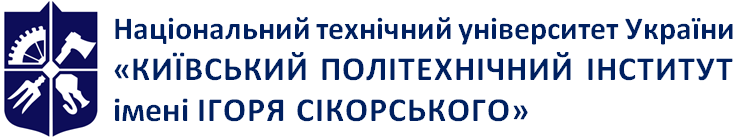 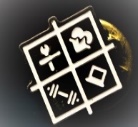 Кафедра біобезпеки і здоров’я людиниТехнології побудови індивідуальних програм фізичної реабілітації в пульмонологіїРобоча програма навчальної дисципліни (Силабус) Технології побудови індивідуальних програм фізичної реабілітації в пульмонологіїРобоча програма навчальної дисципліни (Силабус) Технології побудови індивідуальних програм фізичної реабілітації в пульмонологіїРобоча програма навчальної дисципліни (Силабус) Технології побудови індивідуальних програм фізичної реабілітації в пульмонологіїРобоча програма навчальної дисципліни (Силабус) Рівень вищої освітиДругий (магістрський) Галузь знань22  Охорона здоров’яСпеціальність227 Фізична терапія , ерготерапіяОсвітня програмаФізична терапія, ерготерапіяСтатус дисципліниНормативна Форма навчанняочна(денна)Рік підготовки, семестр5 курс, весняний семестрОбсяг дисципліни150/5Семестровий контроль/ контрольні заходиіспитРозклад занятьhttp://rozklad.kpi.ua/Schedules/LecturerSelection.aspxМова викладанняУкраїнськаІнформація про 
керівника курсу / викладачівЛектор: доцент Шаповалова Валентина Вікторівна shapovalya26@gmail.com+38(050)198-71-24 Практичні заняття : доцент Шаповалова Валентина Вікторівна shapovalya26@gmail.com+38(050)198-71-24Розміщення курсуКампус         З даного кредитного модуля заплановано індивідуальне завдання у формі  -  реферату.          З даного кредитного модуля заплановано індивідуальне завдання у формі  -  реферату.          З даного кредитного модуля заплановано індивідуальне завдання у формі  -  реферату.          З даного кредитного модуля заплановано індивідуальне завдання у формі  -  реферату.        Основні  цілі індивідуального завдання (реферату):        Основні  цілі індивідуального завдання (реферату):        Основні  цілі індивідуального завдання (реферату):        Основні  цілі індивідуального завдання (реферату): сприяти поглибленню і розширенню теоретичних знань студентів з окремих тем кредитного модуля «Професійна етика та деонтологія»  розвивати у студентів  навички самостійної роботи з навчальною та науковою літературою.сприяти поглибленню і розширенню теоретичних знань студентів з окремих тем кредитного модуля «Професійна етика та деонтологія»  розвивати у студентів  навички самостійної роботи з навчальною та науковою літературою.     Приблизна тематика рефератів:     Приблизна тематика рефератів:Особливості ФТ хворих на бронхіальну астмуОсобливості ФТ після оперативних втручань на легеняхОсобливості ФТ хворих на туберкульоз легеньФізична реабілітація хворих із хронічним бронхітомСучасні методи діагностики стану зовнішнього дихання людиниОсобливості ФТ хворих на гострий обструктивний бронхітОсобливості ФТ хворих на хронічний обструктивний бронхітОсобливості ФТ хворих на бронхоектатичну хворобуОсобливості ФТ хворих з новооутворенням легень після хіміотерапіїОсобливості ФТ хворих на альвеолітОсобливості ФТ хворих на ексудативний плевритОсобливості ФТ хворих на Ковід-асоційовану пневмонію№2- визначити рівень засвоєння студентами теоретичного матеріалу, викладеного на лекціях з Розділу 1 та матеріалів, засвоєних під час самостійної роботи, уміння логічно і змістовно викладати свої знання в письмовій формі. Кількість балівОцінка100-95Відмінно94-85Дуже добре84-75Добре74-65Задовільно64-60ДостатньоМенше 60НезадовільноНе виконані умови допускуНе допущеноНавчальна дисциплінаНавчальна дисциплінаФізична терапія при захворюваннях серцево-судинної системи                                                                       (назва)                                                                       (назва)                                                                       (назва)1 Питання з І блоку питань Питання з І блоку питань2 Питання з ІІ блоку питань Питання з ІІ блоку питань3 Питання з ІІІ блоку питань Питання з ІІІ блоку питань